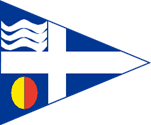 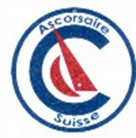 Championnat de classe Corsaire du 30 mai au 2 juin 2019CNV - Versoix - GenèveVoilier :Nom du voilier :No de voile avec nationalité :Propriétaire :Nom :	Prénom :Rue :	No :NPA :              Lieu :	Pays :Tél. :	Email :Club Swiss Sailing/ISAF :	Assurance RC :No de licence :Navigants :1. Nom :	Prénom :    Club :	Licence No :2. Nom :	Prénom :    Club :	Licence No :3. Nom : 	Prénom :    Club :	Licence No :Inscription aux repas :Jeudi soir 	: raclette offerte par la voilerie ONESAILS	Nbre de part. : Vendredi soir 	: spaghetti bolognese : FS. 15.--	Nbre de part. :Samedi soir 	: soirée du 60ème : participation FS. 20.-- 	Nbre de part. : Pour les participants arrivant le mercredi, le restaurant et la buvette du Club sont à disposition.Directives et responsabilités : selon avis de course.Lieu et date :	Signature :A renvoyer à : guy_rudaz@corsaire.ch ou secretariat@cnv.ch